MEDITACIÓN Y RELAJACIÓNComo parte del autoconocimiento y de la inteligencia emocional encontramos importante que el alumnado aprenda a gestionar sus emociones y que sea capaz de encontrar la calma y la relajación en los momentos que así lo necesite. Desde el área de inglés, como especialidad que entra en todos los niveles desde infantil hasta 6º de primaria se pone en marcha un rato de relajación y de autoconocimiento por parte del alumnado, sobre todo en las franjas horarias que más lo precisan (primeras horas de la mañana y después del recreo).	Para llevar a cabo las relajaciones se hace uso de música relajante, así como meditaciones guiadas en las que el alumnado aprende a seguir una serie de pautas para que cada uno alcance el nivel de relajación necesario para estar presente durante las sesiones de clase.VIDEOS DE DIVERSIDAD FUNCIONAL Y NEAE.Desde el área de inglés se ha complementado el trabajo de las tutorías en las aulas aprovechando las actividades de escucha y de habla incorporando videos con niños/as con diversidad de aprendizaje, así como cortos de Pixar relativos al autismo, las diferencias individuales que nos hacen ser como somos…Partly cloudy: https://www.youtube.com/watch?v=ix13P9NqBjoThe present: https://www.youtube.com/watch?v=3XA0bB79oGcFloat: https://www.youtube.com/watch?v=y7RBc63owY0For the birds: https://www.youtube.com/watch?v=BPopaJsNWd4Alike: https://www.youtube.com/watch?v=UATPH44jRSw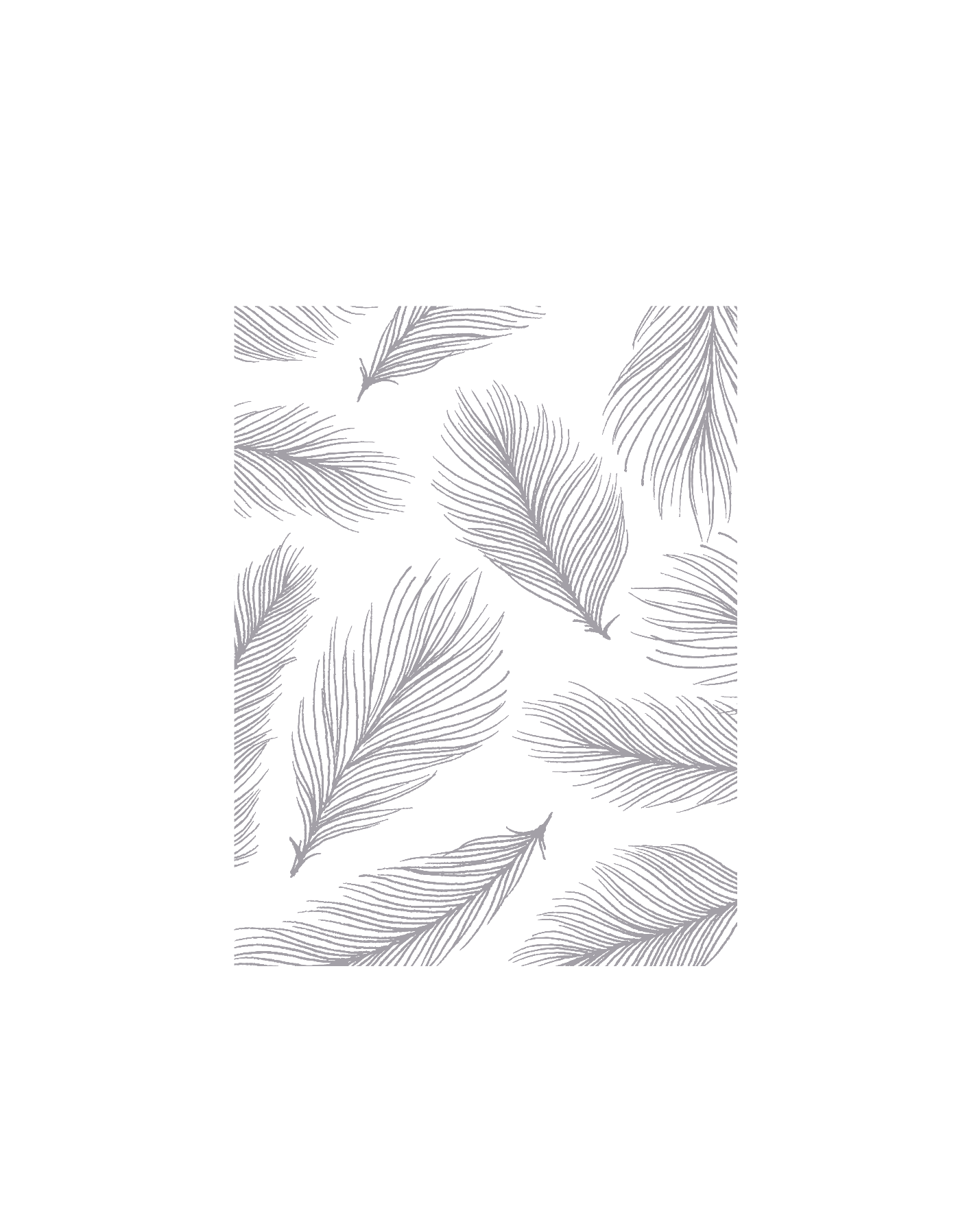 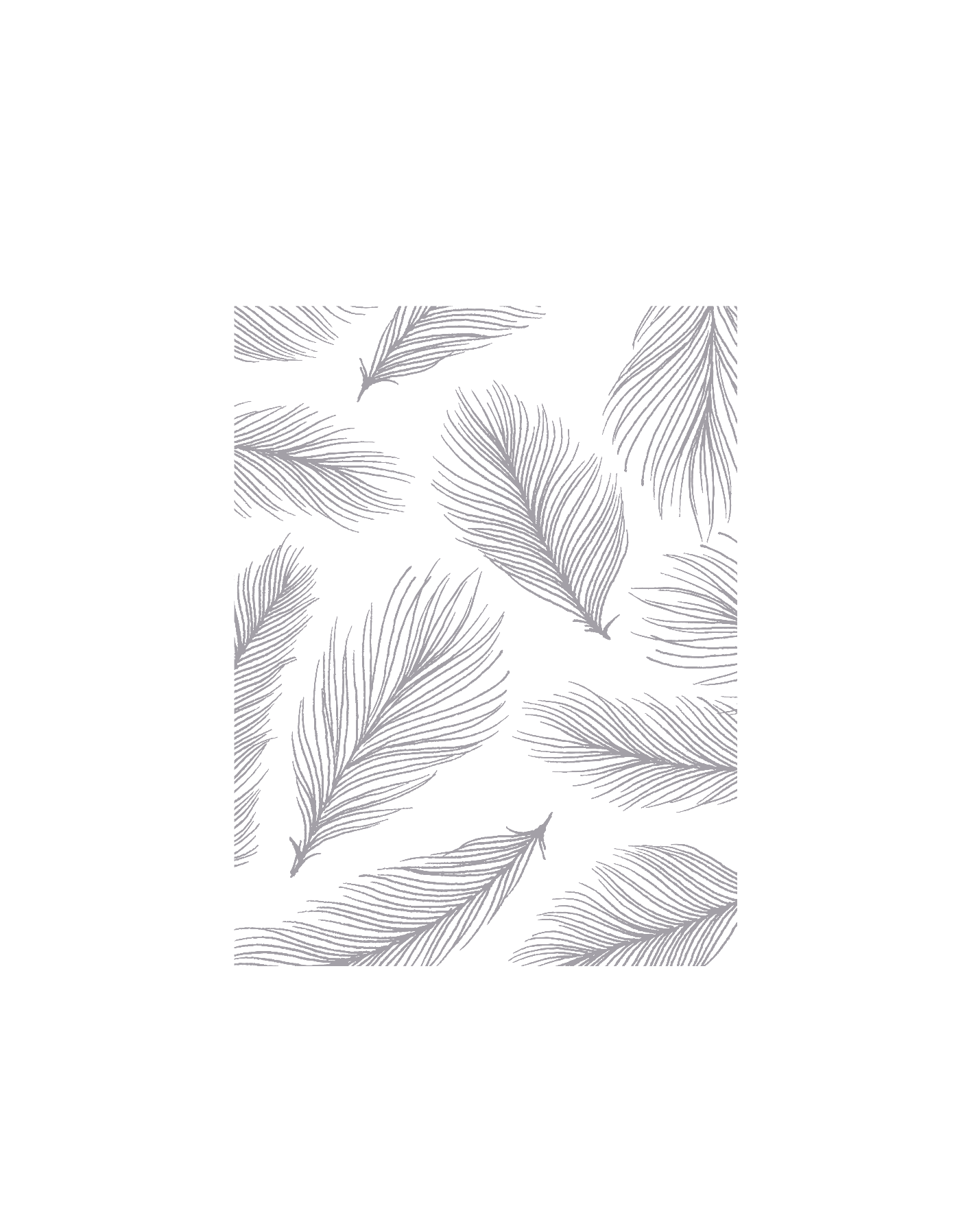 